¿Se definió la cohorte adecuadamente (punto de entrada en el estudio, comprobación de ausencia de enfermedad?Si se definió adecuadamente ya que menciona a los 164 pacientes del mismo centro hospitalario con tratamiento de hemodialisis con ritmo sinusal quienes fueron objeto de estudio durante 7 años a los cuales a sus vez se clasificaron como pacientes con fibrilación auricular en aquellas personas con documentación electrocardiográficamente por primera vez de presencia arritmicas. Además de considerarse a pacientes con fenómenos trombóticos aquel que presente EVC isquémico, accidente isquémico transitorio, embolismo sistémico.¿Fue la evaluación de la exposición al factor adecuada?Si, ya que se hizo el estudio de pacientes con tratamiento de hemodiálisis los cuales tienen riesgo de desarrollar fibrilación auricular y estos a su vez eventos trombóticos.¿Fue la medición de los resultado (enfermedad) similar en los expuestos y no expuestos?No ya que hubo mayor incidencia de eventos trombóticos en los pacientes expuestos (FA).¿Fue el seguimiento de todos los pacientes completo?Aparentemente si, ya que no menciona como fue el control del seguimiento durante esos 7 años, no menciona con que periocidad se evaluaban.¿Qué tan comparables son los grupos de expuestos y no expuestos?Pues ambos grupos están en tratamiento de hemodiálisis en el mismo centro hospitalario, sin embargo un grupo presento FA y el otro no, es decir, con ritmo sinusal, y estos a su vez presentaron eventos trombóticos pero con mayor incidencia en la FA.Incidencia entre los expuestos (CIE)= a/a+b= 5/5+13= 0.27Incidencia entre no expuestos (CIO)= c/c+d= 13/13+131= 0.0902RR= CIE/CIO= 0.27/0.09= 3RA= CIE-CIO= 0.27-0.09= 0.18% RA= (RA/ CIE )(100)= (0.18/0.27)(100)= 66%RM= (a)(d)/(b)(c)= (5)(131)/(13)(13)= 655/169= 3.875CONCLUCIÓN: el riesgo relativo de 3 refleja que la incidencia de presentar eventos trombóticos es mayor en los pacientes con fibrilación auricular (px expuestos).La incidencia de riesgo de presentar eventos trombóticos en los pacientes con fibrilación auricular (px expuestos) es de 66%Incidencia entre los expuestos (CIE)= a/a+b= 5/5+8= 0.38Incidencia entre no expuestos (CIO)= c/c+d= 8/8+49= 0.14RR= CIE/CIO= 0.38/0.14= 2.71RA= CIE-CIO= 0.38-0.14= 0.24% RA= (RA/ CIE )(100)= (0.24/0.38)(100)= 63.15%RM= (a)(d)/(b)(c)= (5)(49)/(8)(8)= 245/64= 3.8CONCLUCIÓN: el riesgo relativo de 2.71 refleja que la incidencia de mortalidad en pacientes > 65 años es mayor en quienes presentan fibrilación auricular (px expuestos) diagnosticados en el primer añoLa incidencia de riesgo para la mortalidad en pacientes >65 años con fibrilación auricular (px expuestos) es de 63.15% en el primer años tras documentarse la FAFARSEVENTOS TROMBOTICOS5a13bNO E.T.13c131dFARSmortalidad5a8bNo mortalidad8c49d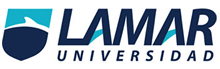 